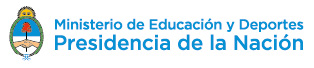 Nota modelo para la solicitud de validez nacional de los títulos y certificados de educación superior  y modalidades del Sistema Educativo Nacional en nuevas localizaciones  y/o para nuevas cohortes                                                                                                                                             Lugar y fechaA la Dirección de Validez Nacional  de Títulos y Estudios             Ministerio de Educación de la Nación   Por la presente solicito la validez nacional de los títulos y certificados de _______, correspondiente al diseño curricular jurisdiccional aprobado por ________(norma jurisdiccional) a implementarse en la jurisdicción de ______por: -Nueva/s localización/es                      -Nueva/s coherte/s            El trámite de solicitud de validez nacional se inició mediante: (completar según corresponda):   -Nota jurisdiccional N°____/____,  -Expediente M.E.N°  ____/____, -  Cuenta con Validez Nacional mediante resolución n°___/____, -Cuenta con resolución del INET N° __/___Nómina de los institutos y/o anexos: InstitutoTipo de gestiónLocalidadN °CUENormativa jurisdiccionalCohorte/sDesde/hasta